Comunicato stampa 2019IL BAGNO VESTE PLANIT PER IL PROGETTO SKY HOUSE AL MIRAMONTI BOUTIQUE HOTELProprio sopra Merano, incorniciato dalla montagna di Avelengo si trova il Miramonti Boutique Hotel. Caratterizzata da una vista panoramica strepitosa sulla valle e sulla città di Bolzano, la struttura ha sentito la necessità di percorrere una strada tutta all’insegna di design e progettazione di altissimo livello.L’hotel punta ancora una volta su Heike Pohl & Andreas Zanier dello studio di architettura TARA, che invitano PLANIT a partecipare al nuovo progetto di restyle: la nuova Sky House.Caratterizzato dalla suggestiva location, perché non osare di più con una struttura letteralmente sospesa nel vuoto?È il caso della Sky House del Miramonti Boutique Hotel: un cubo di legno in stile nordico, sospeso nel vuoto e ancorato a sbalzo con degli appositi sostegni alla roccia della montagna che sovrasta l’hotel. Come una sorta di dependance, l’alloggio è staccato dal resto dell’hotel ed è una vera e propria oasi di pace. A contribuire a questo ambiente di totale benessere, PLANIT con i suoi pezzi unici.Solo per questo progetto l’azienda ha realizzato su misura la vasca Aquarius, il piatto doccia Campo e il top lavabo completo dei due lavabi Triade Evolution 3 S sempre in Corian® colore Ash Concrete.NdrNel 2018, era stato avviato il progetto “Room of Architects by MIRAMONTI Boutique Hotel”, affidato sempre allo studio di architettura TARA che ha visto PLANIT in prima linea con i lavabi TRIADE e i top su misura della gamma PLANIT, tutto in Corian® Glacier White.PLANIT è esperta da oltre vent’anni nella tecnica della termoformatura: la produzione viene realizzata all’interno degli stabilimenti aziendali. Il materiale viene riscaldato, piegato, incollato e levigato con la possibilità di essere laccato con colori a scelta. Ecco come PLANIT dimostra le proprie capacità tecniche e riesce a forgiare forme al limite di ogni possibilità.Di seguito alcune caratteristiche del materiale per interior design e architettura, Corian®, composto per 2/3 da minerali naturali e per 1/3 da resina acrilica:Resistente ad agenti atmosferici e sollecitazioni dell’uso quotidiano come urti, graffi, macchie.Ripristinabile con un normale detergente delicato e una spugnetta abrasiva, ma è raro che si scalfisca.Inerte e atossico a temperature normali, sicuro in caso di incendio, perciò molto usato nei luoghi pubblici.Igienico e compatto: non è poroso, i punti di giuntura sono impercettibili, funghi e batteri non attecchiscono. Per questo il Corian® è certificato materiale igienico ai sensi della norma internazionale DIN EN ISO 846.Lucente, caldo al tatto ed elegante. Ha un forte impatto estetico, adatto nei settori più diversi.Photo credit Tiberio Sorvillo ©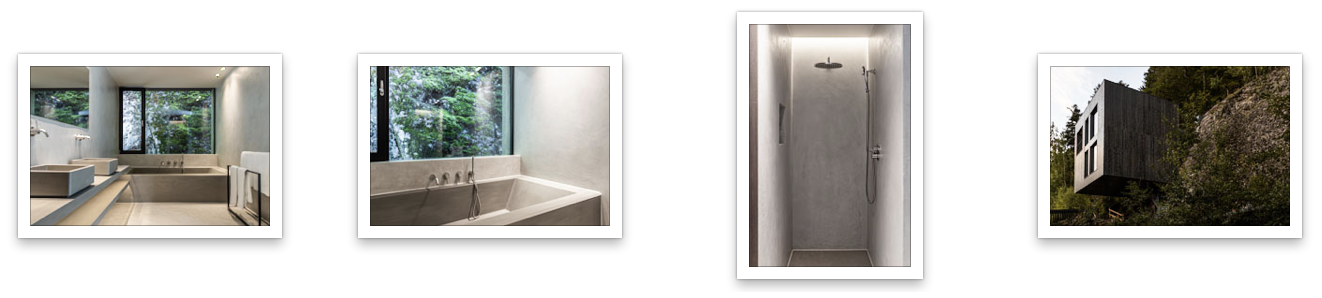 